MODÈLE DE BARÈME DES PRODUITS             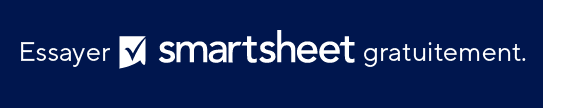 TERMINÉ PARDATENOM DU PRODUIT 1 ; DESCRIPTIONNOM DU PRODUIT 1 ; DESCRIPTIONNOM DU PRODUIT 1 ; DESCRIPTIONNOM DU PRODUIT 1 ; DESCRIPTIONNOM DU PRODUIT 2 ; DESCRIPTIONNOM DU PRODUIT 2 ; DESCRIPTIONNOM DU PRODUIT 2 ; DESCRIPTIONNOM DU PRODUIT 2 ; DESCRIPTIONNOM DU PRODUIT 3 ; DESCRIPTIONNOM DU PRODUIT 3 ; DESCRIPTIONNOM DU PRODUIT 3 ; DESCRIPTIONNOM DU PRODUIT 3 ; DESCRIPTIONBARÈMESCOREÉCHELLE DE NOTATIONTOTALLe produit répond parfaitement aux attentes/EXCEPTIONNEL4EXCEPTIONNEL18 – 20Le produit répond de manière significative aux attentes/FORT3Fort 14 – 17Le produit répond quelque peu aux attentes/NEUTRE2NEUTRE10 – 13Le produit répond peu aux attentes/INADÉQUAT1INSUFFISANT0 – 9Le produit ne répond pas du tout aux attentes/INACCEPTABLE0CRITÈRESPRODUIT 1PRODUIT 2PRODUIT 3LE PRODUIT RÉSOUT-IL UN PROBLÈME ? EXISTE-T-IL UN BESOIN RÉEL ET COMMERCIALISABLE ?L’EXÉCUTION/LA MISE EN ŒUVRE DE L’IDÉE SERA-T-ELLE SIMPLE OU COMPLEXE ? 
Simple = score plus élevé ; complexe = score moins élevéLE PRODUIT PRÉSENTE-T-IL UN ATTRAIT DE MASSE/UN FACTEUR D’ATTRACTION ?LE PRODUIT OFFRE-T-IL UN AVANTAGE CONCURRENTIEL ? SCORES TOTAUXEXCLUSION DE RESPONSABILITÉTous les articles, modèles ou informations proposés par Smartsheet sur le site web sont fournis à titre de référence uniquement. Bien que nous nous efforcions de maintenir les informations à jour et exactes, nous ne faisons aucune déclaration, ni n’offrons aucune garantie, de quelque nature que ce soit, expresse ou implicite, quant à l’exhaustivité, l’exactitude, la fiabilité, la pertinence ou la disponibilité du site web, ou des informations, articles, modèles ou graphiques liés, contenus sur le site. Toute la confiance que vous accordez à ces informations relève de votre propre responsabilité, à vos propres risques.